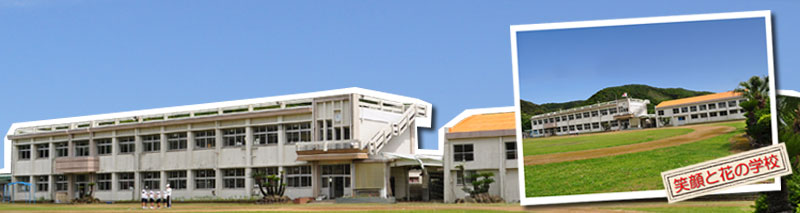 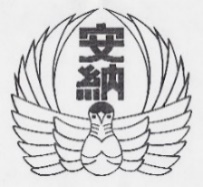 児童数15名（5月22日現在）児童数15名（5月22日現在）児童数15名（5月22日現在）児童数15名（5月22日現在）児童数15名（5月22日現在）児童数15名（5月22日現在）児童数15名（5月22日現在）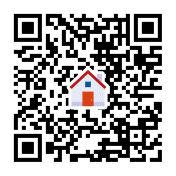 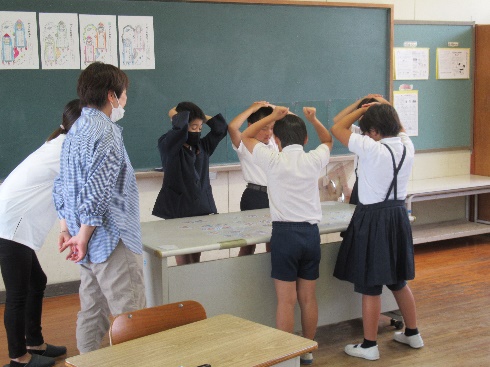 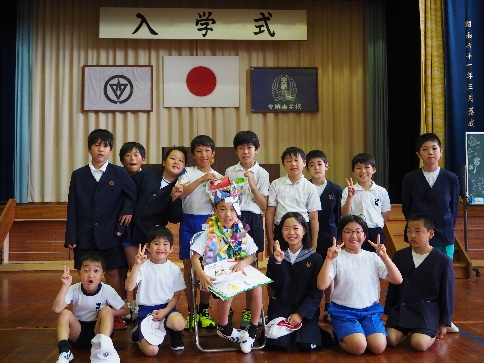 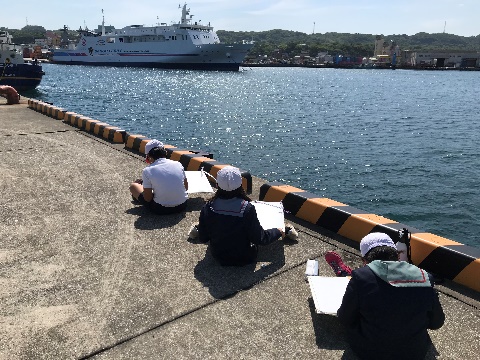 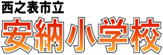 学年１２３４５６人数１２０５３４（ブログ）http://www.nishinoomote.jpn.org/anno/blog/（ブログ）http://www.nishinoomote.jpn.org/anno/blog/（ブログ）http://www.nishinoomote.jpn.org/anno/blog/（ブログ）http://www.nishinoomote.jpn.org/anno/blog/（ブログ）http://www.nishinoomote.jpn.org/anno/blog/（ブログ）http://www.nishinoomote.jpn.org/anno/blog/（ブログ）http://www.nishinoomote.jpn.org/anno/blog/（ブログ）http://www.nishinoomote.jpn.org/anno/blog/みんなの「ええところ」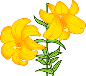 校長　　佐藤 光秀校庭の芝も5月の温かさと共に緑が増してきました。１週間もするとシロツメクサが花を咲かせ、一雨ごとに草の伸びるスピードが速くなっているように感じます。これから暑さも厳しくなってきますが、すっきりした学びの場になるように整備していきます。子供たちはすっかり新しい学年に慣れ、学校教育活動はもちろんのこと、少年団、地域行事等、充実した毎日を送っています。今年度は安納おれんじ児童クラブも本校図工室の中に開設され、放課後の過ごし方も変わってきました。保護者、地域の皆様の御協力により、教育環境も整備されたことに感謝しているところです。さて、５月の全校朝会の中で「ええところ」という絵本を紹介しました。主人公のあいちゃんが自分にええところがないと悩んでいます。友達のともちゃんがあいちゃんのええところを一生懸命考えてくれます。最後にあいちゃんはともちゃんみたいに友達のええところをいっぱい見つけて教えてあげることを決めるというお話です。子供たちに自分の良いところを３つ書いて校長室に話に来てほしいという宿題を出しました。すると、「友達と仲良くできる、元気、チャレンジする、お手伝いをする、絵が上手等々」子供たちそれぞれが自分自身をしっかりと見つめることができていました。子供たちの新たな良さを発見する機会にもなりました。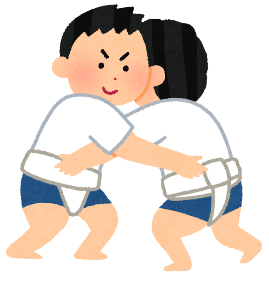 ５月８日から新型コロナウイルス感染症も２類から５類に引き下げられ、教育活動の制限も緩和されてきました。５月下旬には西之表市わんぱく相撲大会も開催予定で、本校児童も多数出場予定です。大会当日に向けて、安納小学校の土俵で、夕方５時から６時まで地域指導者のもと、日々練習に励んでいます。相撲の基本はもちろん、礼儀、姿勢、生活等、子供たちは学んでいます。これから行事等も増えてきますが、３年前までの教育活動を見直しつつ、より良い方法を考え、取り組んでいきたいと思います。「故きを温めて新しきを知る」という言葉のように、今までの良いところを残しながら、今後もさらに、学校、家庭、地域で協力して子供たちを育てていきたいと思います。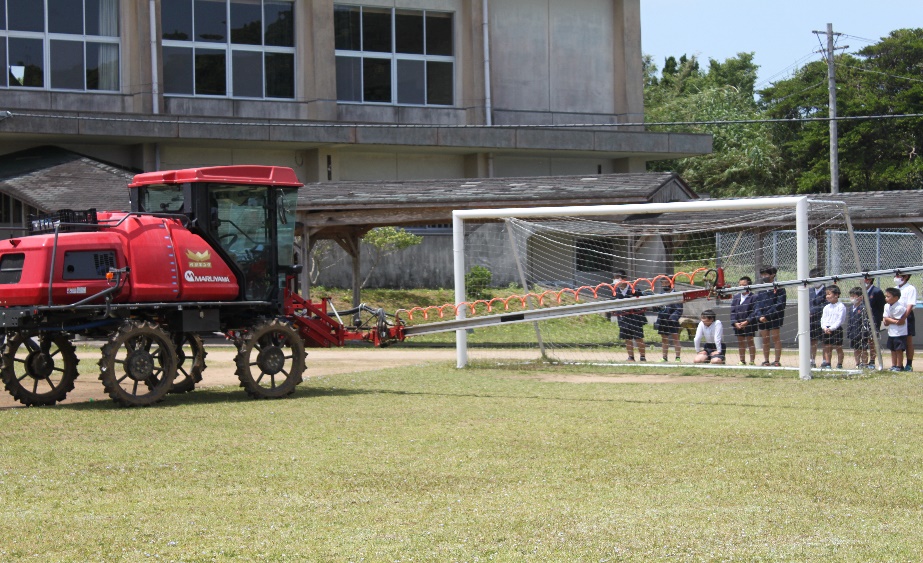 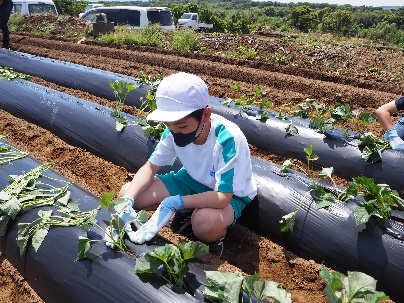 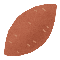 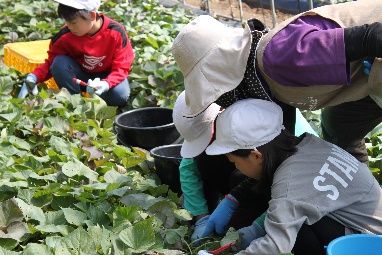 